Letter of Demand for Outstanding PaymentFrom,Sade HigginsAp #287-3260 Ut St.Wilmington OR 05182(126) 940-275305-08-2000To,Daniel Malone 2136 Adipiscing Av.Lima RI 93490(360) 669-3923Subject: ( 	) Dear Daniel Malone,This is to state that the payment of $5400 Dollar is due from your side. Aa checked from our account department, we noticed it is due for 90 days. This is to be clarified that if you by any chance fail to cover your debt, we will have to continue with the legal debt demand procedure, which will eventually initiate an appearance in form of court.This is not advisable for your side which will drag us in a situation of embarrassment. So we will be glad if you pay the due before June end.Regards, (Signature) Sade Higgins Branch Manager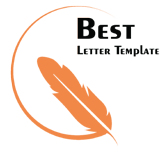 